15th District PTA 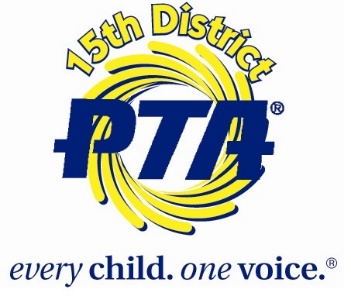 Awards Dinner Agenda May 10, 2018(Not Final - Subject to Change – Also this is expanded with details for those looking at Title 1 Fund Approval)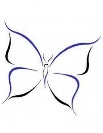 Welcome – Starts at 6:30 pmStudent Inspiration - Alexis ReecePledge - Frost Student CouncilGreetings - Cherie Dimar - KY PTA PresidentGreetings - Diane Porter - Chairman, JCBOEGreetings - Dr. Pollio - SuperintendentBusiness Meeting – 10 minutes or lessIncludes appointing a audit committee for minutes and financial review, treasurer report, and showcasing some highlights of the year including CAP, Reflections, and spelling bee.Dinner ServedKey Speaker - Mr. Kumar Rashad – 20-25 minutesSpeaking about Parent EngagementKey Points - How to engage non-engaged parents, how engaged parents can reach non-engaged parents, how to engage community support from community partners.Recognition and Awards Scholarships - Will be giving out scholarships to High School SeniorsAwards for   - Hall of Fame, Special Projects, Website, Newsletter, Social Media, Outstanding Volunteer Participation, Outstanding Volunteer, Male Participation, and Advocacy Award.  Each award has short explanation of what the individual or PTA did.  Many people get ideas from what others have done. Speaker -Kimberly Cecil-Jones  - 10 minutesKey Points - Membership Challenge and how it plays into our base of advocacyMembership Campaign AwardsMembership AwardsClosing Remarks  - and ends at 8:00 pmWe will also have informational tables and displays aboutCAPSpelling BeeReflectionsMembershipResource Table - will have information about parent involvement, 15th District PTA, and ways to get involved in your school and community, summer programs, and anything else I can find to place on there. :)